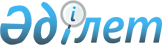 Алматы қаласы жергілікті атқарушы органының 2000 жылға арналған қарыз алу лимитін пайдалану туралыҚазақстан Республикасы Үкіметінің қаулысы 2000 жылғы 15 қыркүйек N 1395

      Алматы қаласында экологиялық және санитарлық жағдайды жақсарту мақсатында Қазақстан Республикасының Үкіметі қаулы етеді: 

      1. Алматы қаласы жергілікті атқарушы органының 2000 жылға арналған қарыз алу лимитінің шегінде жергілікті заем қаражатына жол-жөндеу техникасын сатып алу жөніндегі аймақтық инвестициялық жобаны іске асыру туралы Алматы қаласы әкімінің ұсынысына келісім берілсін.     2. Осы қаулының орындалуын бақылау Қазақстан Республикасы Премьер-Министрінің орынбасары Е.Ә. Өтембаевқа жүктелсін.     3. Осы қаулы қол қойылған күнінен бастап күшіне енеді.     Қазақстан Республикасының       Премьер-Министрі     Мамандар:     Қобдалиева Н.М.     Орынбекова Д.К.
					© 2012. Қазақстан Республикасы Әділет министрлігінің «Қазақстан Республикасының Заңнама және құқықтық ақпарат институты» ШЖҚ РМК
				